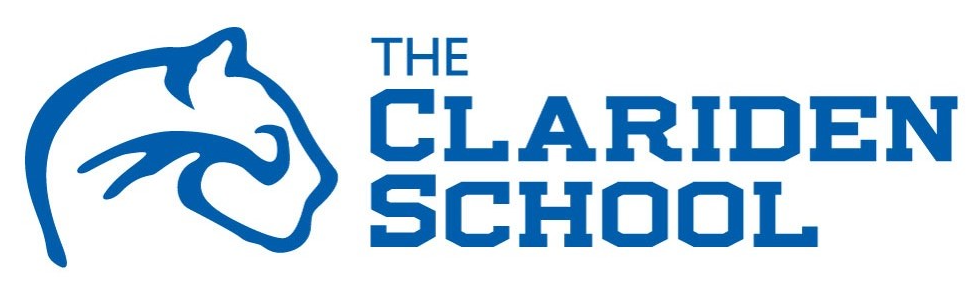 100 Clariden Ranch Rd. Southlake, TX 76092 | 682-237-0400 | www.claridenschool.org		_______________________________________________________________________The Clariden Team				22Head of SchoolDr. Jamie Segravesjsegraves@claridenschool.orgHead of Strategic PlanningSallie Wellsswells@claridenschool.orgBusiness ManagerDecember Championdchampion@claridenschool.orgCollege CounselingSallie Wellsswells@claridenschool.orgTEA/TEPSAC #220-227-101CEEB #446651							2021-20222100 Clariden Ranch Rd. | Southlake, TX 76092 | 682-237-0400 | www.claridenschool.org		________________________________________________________________________Clariden’s Student Matriculation